                                            
                                    Skriveplanlegging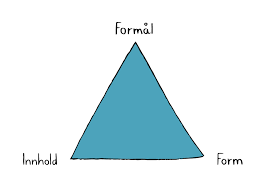                                             
                                    SkriveplanleggingKompetansemålSkriveoppdrag(konkret og relevant)Formål og mottakerInnholdFormOrganisering og veiledning(før, under og etter skriving)